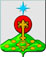 РОССИЙСКАЯ ФЕДЕРАЦИЯСвердловская областьДУМА СЕВЕРОУРАЛЬСКОГО ГОРОДСКОГО ОКРУГАРЕШЕНИЕот 14 июня 2017 года	   № 40г. Североуральск           О назначении выборов депутатов Думы Североуральского городского округа шестого созываРуководствуясь Федеральным законом от 06.10.2003 года № 131-ФЗ «Об общих принципах организации местного самоуправления в Российской Федерации», Федеральным законом от 12.06.2002г. № 67- ФЗ «Об основных гарантиях избирательных прав и права на участие в референдуме граждан Российской Федерации», Избирательным кодексом Свердловской области, Уставом Североуральского городского округа, Дума Североуральского городского округа	РЕШИЛА:	1. Назначить выборы депутатов Думы Североуральского городского округа шестого созыва на 10 сентября 2017 года.2. Направить настоящее Решение в Североуральскую городскую территориальную избирательную комиссию.	3. Опубликовать настоящее Решение в газете «Наше слово» и разместить на официальном сайте Администрации Североуральского городского округа.4. Контроль за исполнением настоящего решения возложить на Совет Думы Североуральского городского округа (Б.В. Меньшиков).Глава Североуральского городского округа		                           Б.В. Меньшиков